PRACOVNÝ LIST ROZKLAD ČÍSLA V OBORE 10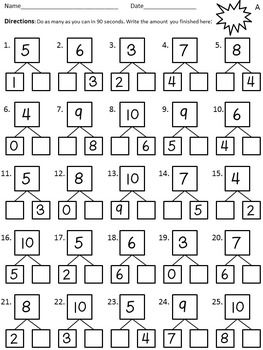 PRACOVNÝ LISTODČÍTANIE V OBORE DO 20 S NÁZOROM NA ČÍSELNEJ OSI                     MENO:.................................................DÁTUM............................................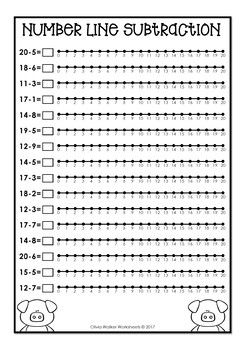 PRACOVNÝ LISTSČÍTANIE V OBORE DO 20 S NÁZOROM NA ČÍSELNEJ OSIMENO :..................................................................DÁTUM: ........................................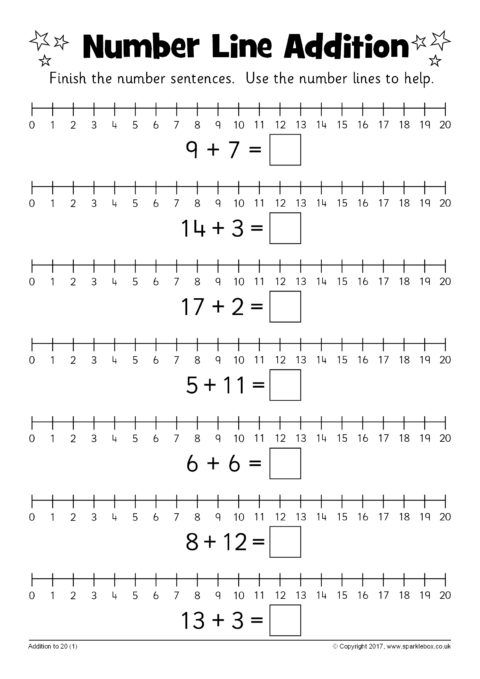 PRACOVNÝ LISTSČÍTANIE V OBORE DO 20 S NÁZOROM NA ČÍSELNEJ OSI     MENO :..................................................................DÁTUM: ........................................ 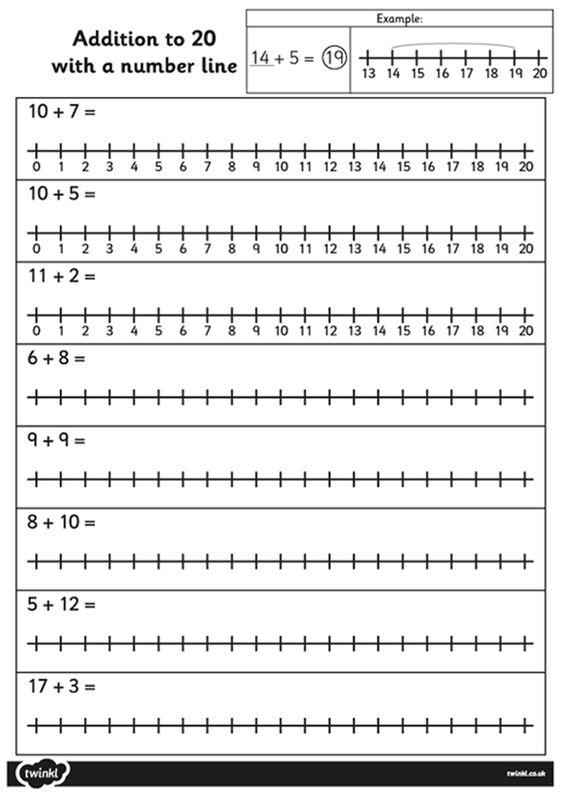 PRACOVNÝ LISTSČÍTANIE V OBORE DO 10 S DOSADZOVANIE SPRÁVNEHO NUMERICKÉHO ZNAMIENKAMENO :..................................................................DÁTUM: ........................................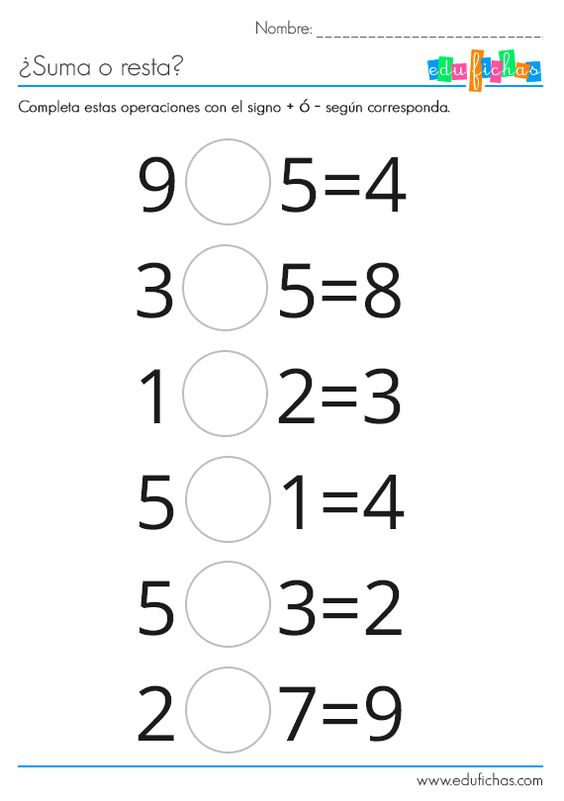 PRACOVNÝ LISTSPÁJANIE BODOV  V ČÍSELNOM RÁDE DO 20 VYMAĽUJ VZNIKNUTÝ OBRÁZOK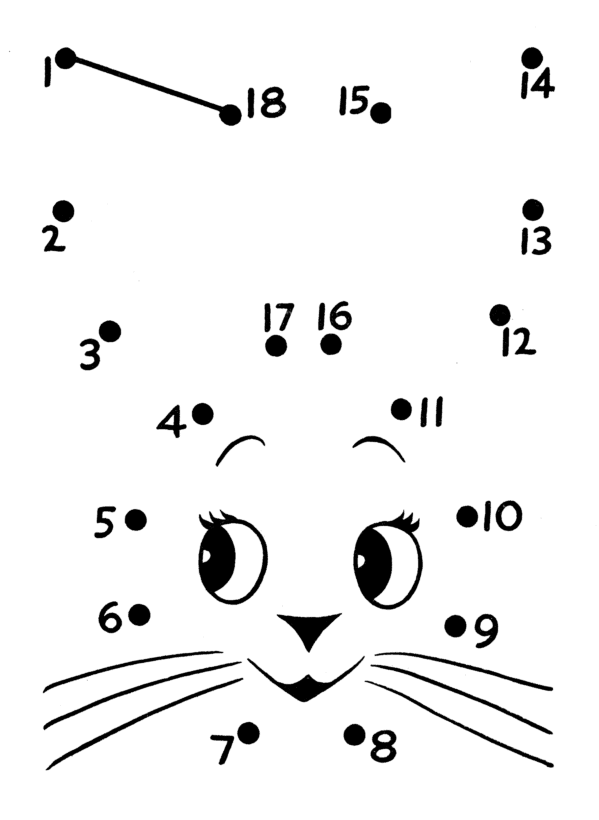 PRACOVNÝ LISTSPÁJANIE BODOV  V ČÍSELNOM RÁDE DO 20 VYMAĽUJ VZNIKNUTÝ OBRÁZOK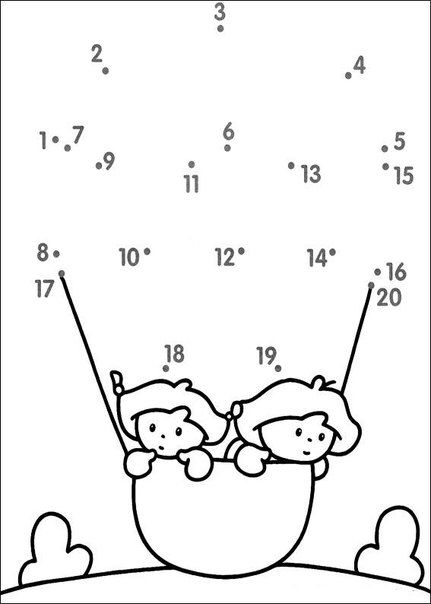 PRACOVNÝ LISTDOPLŇ  V ČÍSELNÝ RÁD DO 40 VYMAĽUJ OBRÁZOKY PSíKOVMENO:......................................................DÁTUM :.................................................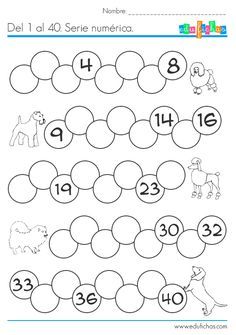 PRACOVNÝ LISTDOPLŇ  V ČÍSELNÝ RÁD DO 40 VYMAĽUJ OBRÁZOKY DETÍMENO:......................................................DÁTUM :.................................................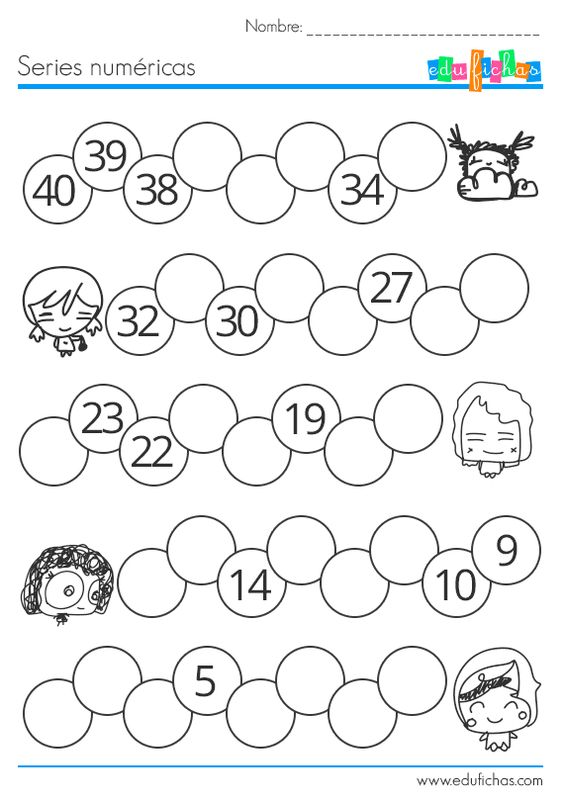 PRACOVNÝ LISTDOPLŇ   ČÍSELNÝ RÁD DO 50 VYMAĽUJ STONOžKUMENO: ......................................................................... DÁTUM: ......................................................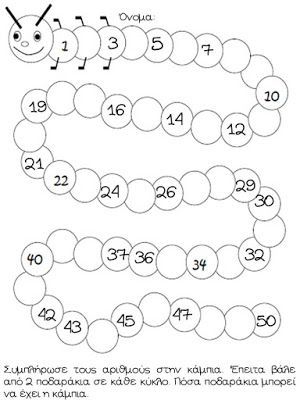 PRACOVNÝ LISTDOPLŇ   ČÍSELNÝ RÁD DO 30 VYMAĽUJ DAŽĎOVKUMENO: ......................................................................... DÁTUM: ......................................................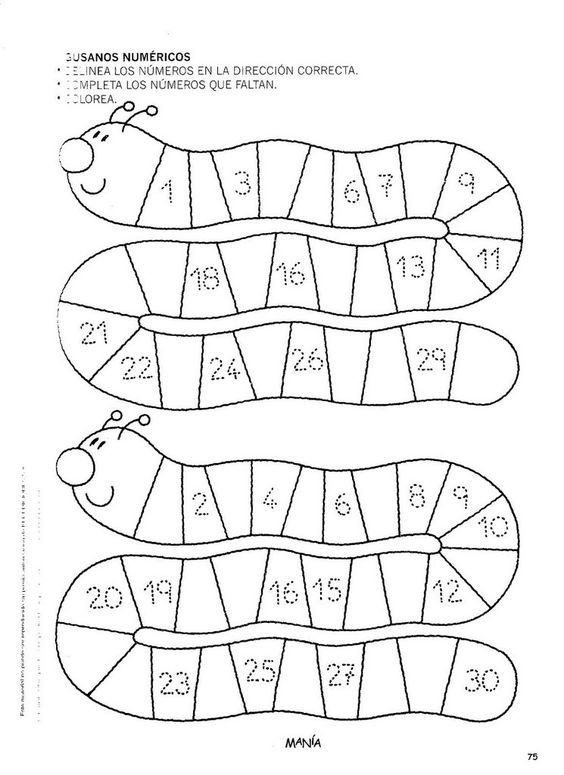 PRACOVNÝ LISTDOPLŇ   SPRÁVNE  ČÍSLO DO RÁMČEKAMENO: ......................................................................... DÁTUM: ......................................................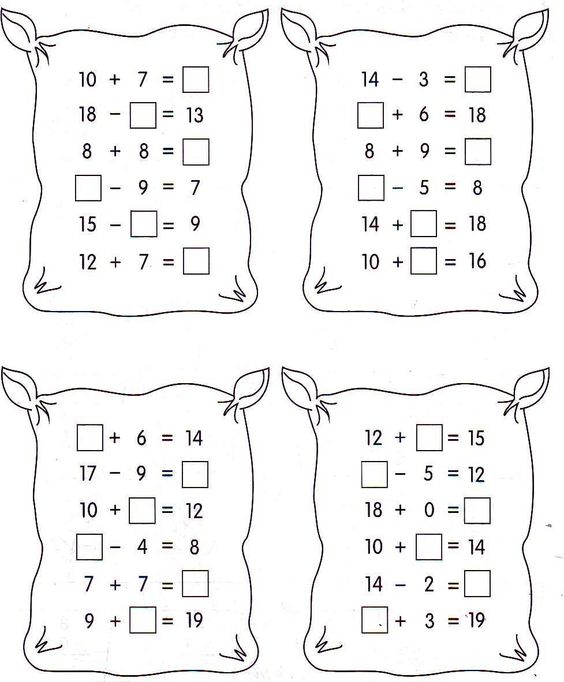 PRACOVNÝ LISTSčítanie v obore 10MENO: ......................................................................... DÁTUM: ......................................................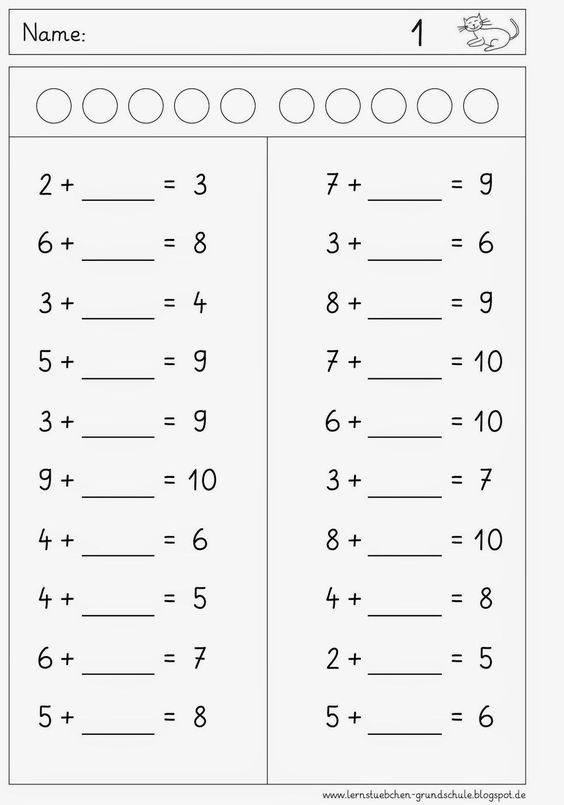 PRACOVNÝ LISTDOPLŇ   ČÍSELNÝ RÁD DO 30 VYMAĽUJ  SRDIEČKA S PÁRNYMI ČÍSLAMIMENO: ......................................................................... DÁTUM: ......................................................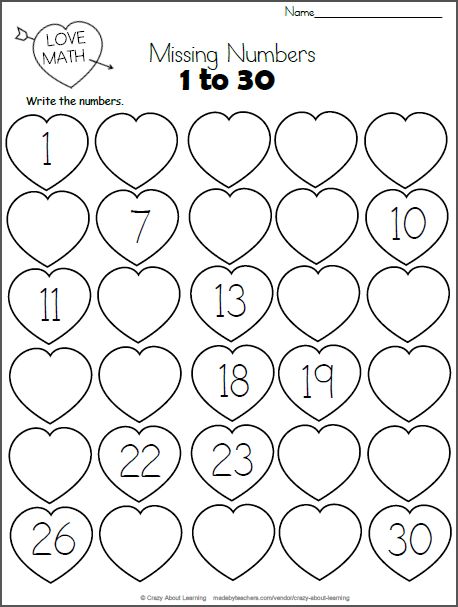 PRACOVNÝ LISTDOPLŇ   ČÍSELNÝ RÁD DO 30 VYMAĽUJ SRDIEČKA, V KTORÝCH SA NACHÁDZA ČÍSLO  MENO: ......................................................................... DÁTUM: ......................................................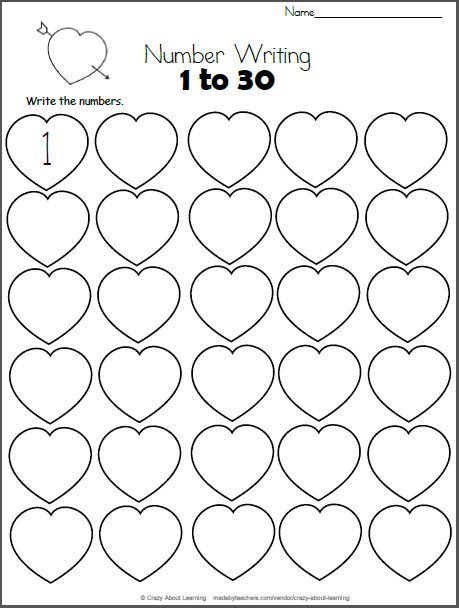 PRACOVNÝ LISTSČÍTANIE A ODČÍTANIE V OBORE 20ROVNAKÉ VÝSLEDKY VYFARBI  ROVNAKOU FARBOUMENO: ......................................................................... DÁTUM: ......................................................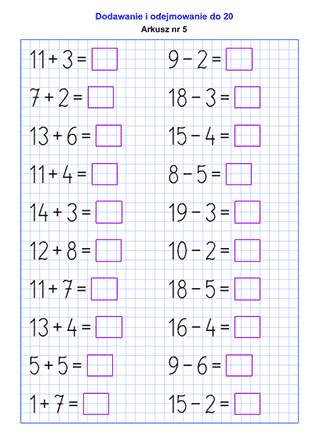 PRACOVNÝ LIST VYFARBI  GEOMETRICKÉ TVARY PODĽA  FAREBNEHO VZORU,SPOČÍTAJ KOLKO JEA OBRÁZKU MODRÝCH TROJUHOLNÍKOV A ČERVENÝCH KRUHOVMENO: ......................................................................... DÁTUM: ......................................................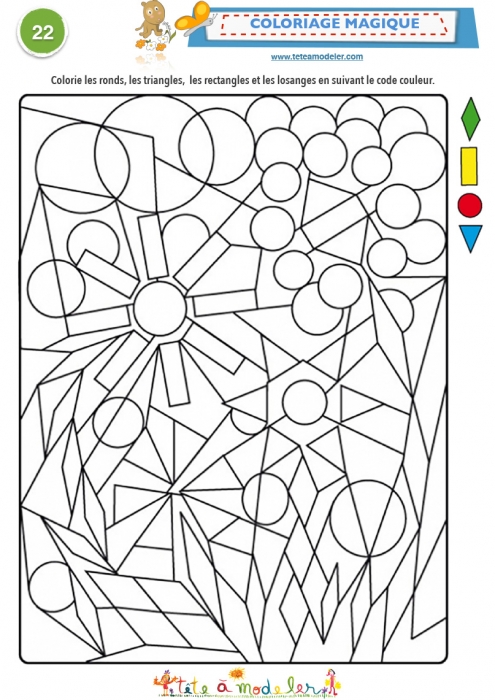 PRACOVNÝ LISTDOPLŇ   ČÍSELNÝ RÁD DO 30 VYMAĽUJ ČÍSLA, KTORÉ SÚ TVOJIM DÁTUMOM NARODENIA  MENO: ......................................................................... DÁTUM: ......................................................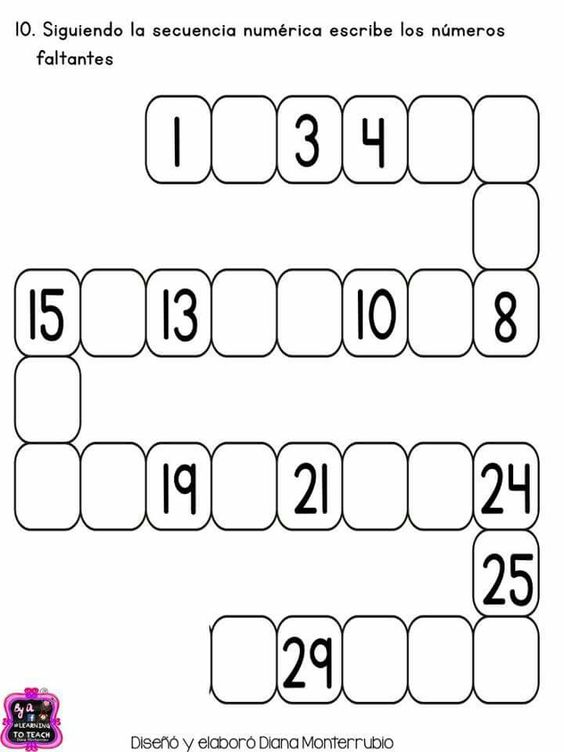 PRACOVNÝ LISTSPOČÍTAJ BODKY NA DOMINOVÝCH KARTÁCH VYFARBI  DOMINOVÉ KARTY ROVNAKÝM VÝSLEDKOMMENO: ......................................................................... DÁTUM: ......................................................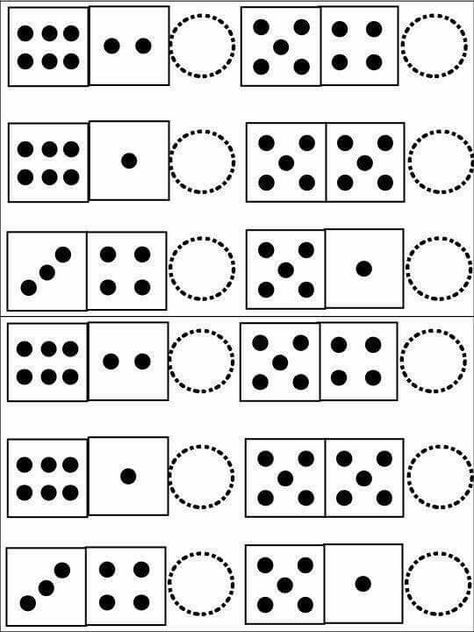 PRACOVNÝ LISTČÍSLO NA SOVIČKE VYFARBI  ROVNAKOU FARBOU NA ŠTVORCOVEJ SIETIMENO: ......................................................................... DÁTUM: ......................................................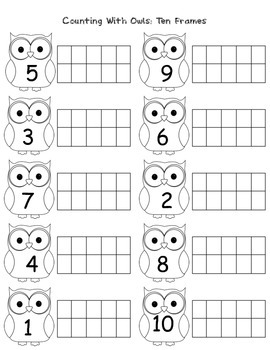 PRACOVNÝ LISTSPOJ DOMINOVÉ KARTY SO SPRÁVNYM ČÍSLOMMENO: ......................................................................... DÁTUM: ......................................................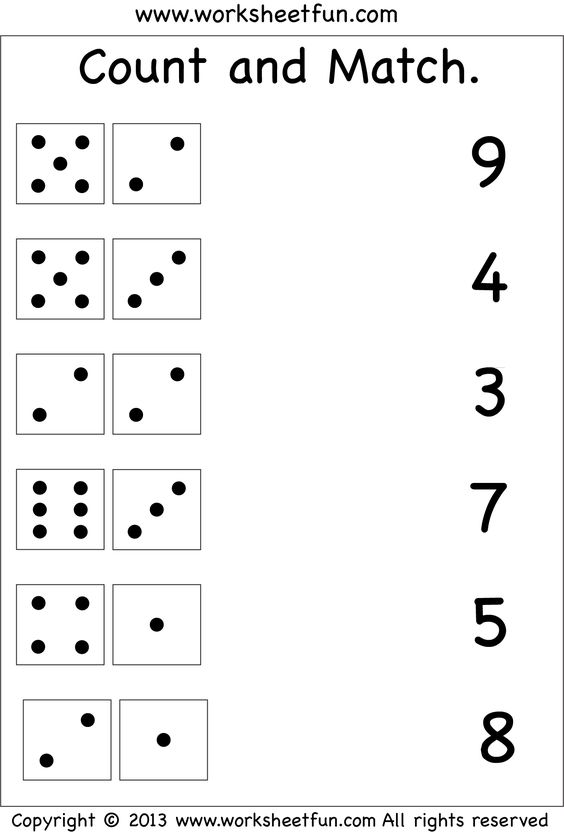 PRACOVNÝ LISTDOPLŇ SPRÁVNY POČET BODIEK DO  KARTIČIEKMENO: ......................................................................... DÁTUM: ......................................................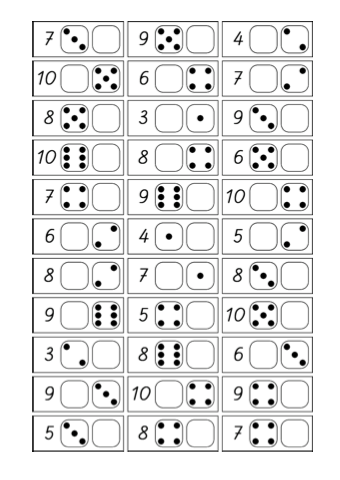 